Голубівська загальноосвіня школа І-ІІІступенівНовомосковської районної ради вул.Леніна 17, с.ГолубівкаНовомосковського району, Дніпропетровської області, 51230Тел. (05693)53193 E-mail: sngolubovka@ukr.netДоповідь на методоб’єднанні  класних керівників«Створення класу-родини — важливий засіб навчання і виховання»Підготувала  класний керівник 2-Б  класу :Безжовча І.В.Голубівка 2013Вчитель має складну, але дуже важливу місію – стати класним керівником. Дехто вважає її доповненням до своєї роботи, а інший – навпаки, найбільш важливою. Незалежно від того, наскільки важка є ця роботу, вона безумовно необхідна для дітей, тому що основна структурна ланка у школі – це клас. Саме в ньому зароджується інтерес до навчання, формуються соціальні відношення  між учнями. Клас представляє собою систему, яка допомагає реалізувати піклування про соціальне благополуччя дітей, вирішувати проблему їхнього  дозвілля, згуртовувати колектив, формувати відповідну емоційну атмосферу. Організатором діяльності учнів у класі, координатором впливу був і залишиться класний керівник. Першочергове завдання класного керівника  в сучасних умовах - це створення умов для саморозвитку та необхідність сформувати і виховати в кожному учневі, та в кожній учениці, перш за все, сильну особистість з ясно вираженим власним “Я”, здатною обґрунтовано обстоювати власну життєву позицію.Якщо кожен  класний керівник, буде робити все  для того, щоб довірений  клас став колективом, тоді кожному учню буде комфортніше в шкільному середовищі, він із задоволенням йтиме в школу до своїх однокласників. Класний керівник  - ключовий елемент в організації виховання в школі. Саме класний керівник повинен сприяти максимальному індивідуальному розвитку особистості та створити таку підтримку  під час нелегкого входження учнів у суспільне життя. Суспільству необхідні сильні люди в моральному і психологічному відношенні і тому вже у шкільному віці слід орієнтувати учнів на оволодіння способами спілкування з людьми, на створення моральної атмосфери колективу. Вирішуючи задачу з багатьма невідомими, треба  організовувати  роботу не тільки по «горизонталі», але і по «вертикаліДопомогти дитині, навчити її жити в колективі може та повинен класний керівник.Треба  спираюся на наступні принципи: ·   відкритість - спільне планування (класний керівник + учні + батьки);·        привабливість майбутньої справи - ​​захопити учнів кінцевим результатом;·        діяльність - активна участь у заходах всіх рівнів;·         свобода участі - враховується думка учнів та батьків у виборі завдання у позакласному заході;·        зворотній зв'язок - обговорення кожного позакласного заходу (рефлексія);·         співтворчість (співпраця + творчість) - право вибору партнера по виконуваній справі;·          успішність - відзначати реальний успіх виконаної справи. Перед собою треба поставити ряд завдань, це, перш за все:1. Формування класного колективу, дружного, згуртованого, творчого.   2. Створення умов для формування особи кожного учня.3. Формування етично-ціннісних поглядів учнів.    4. Організація всіх видів діяльності, які допомогли б розкритися особистостям в моєму класі.Вирішити ці завдання може лише насичене цікавими справами життя класу. На самому початку роботи з дітьми можна провести  декілька тестувань дітей по малюнках, питаннях, анкетах, тестах. Завдяки цьому можна  скласти психологічний портрет не лише кожного учня, але і всього класу, проаналізувала документацію, що є на кожну дитину (особову справу, успішність, характеристику).Тому першою найважливішою метою стало створення міцного колективу. А це процес важкий і тривалий, який вимагає не лише терпіння, але і творчості.В результаті були  поставлені наступні основні цілі і завдання: • адаптація учнів класу до навчання;• формування і об'єднання класного колективу; • виховання доброзичливого відношення до товаришів і поваги до старших; • формування і розвиток пізнавальних інтересів, потреб і мотивів; • покращення успішності і поведінки учнів; • виховання соціально-адаптованої і толерантної особи, любові до школи і шкільних традицій;•         прищеплення почуття відповідальності до навчання;•         прищеплення навичків культури поведінки, чуйності і взаємодопомоги.В процесі роботи створюється  певний стиль відносин з дітьми:• Не забороняти, а направляти;  • Не управляти, а співуправляти;• Не змушувати, а переконувати;• Не командувати, а організовувати;• Не обмежувати, а надавати  свободу вибору.Діяльність по формуванню класного колективу можна  умовно розбити на декілька стадій, які взаємозв'язані між собою . Стадії формування класного колективу: 1.Вивчення класу, постановка цілей і завдань виховної роботи.        2. Організація класного самоврядування, створення класних традицій, встановлення правильних взаємин із загальношкільним колективом.       3. Встановлення сприятливого психологічного мікроклімату в класі. На першій стадії формування класного коллективу  керівні функції належать класному керівникові. Саме на ньому лежить основне завдання по формуванню сприятливих умов для розвитку кожної дитини, він заохочує дружбу дітей, запобігає загостренням в їх стосунках, підбирає і пропонує дітям види спільної діяльності.Велике значення требаприділяти роботі з батьками. По перше це батьківські збори. Я намагаюся, щоб усі батьки без виключення відвідували збори, тому використовую різні методи їх проведення: батьківські лекторії, тематичні консультації, анкетування. Тема зборів повинна хвилювати   батьків, тоді збори проходять з інтересом та подальшою користю. Про недоліки дитини треба розмовляти  під час індивідуальної бесіди, починаючи з позитивних моментів, а потім до проблем,  на які треба батькам  звернути увагу. Поєднуючим ланцюгом між школою та усіма батьками став батьківський актив, який щиро допомагає мені в організації відпочинку дітей, приймає участь у всіх організаційних питаннях. Ідеальний та найбільш продуктивний варіант – рівноправна дружна взаємодія класного керівника, батьків та учнів, який направлений на благополуччя, гармонійний розвиток дітей. Саме класний керівник має можливість показати учню та його батькам, що вони є у житті один для одного, тому що про це більшість забуває. Зробити дітей більш ерудованими, вільними у думках, упевненими у собі допомагає особистісно-орієнтований підхід.  Це педагогічна система, яка містить у собі індивідуальний, різнорівневий, диференційований підходи, які втілюються під час сумісної роботи класного керівника. Робота класного керівника непроста: усі педагоги знають, що класний керівник відповідає «за все» та повинен виконувати багато роботи одночасно. Тому треба постійно підвищувати  свій професійний рівень, приділяти  увагу самоосвітіМені хочеться закінчити словами Гьоте: «Вчаться у тих, кого люблять». Щоб змінити інших їх треба любити. Наш вплив на інших  відповідає нашому відношенню до них.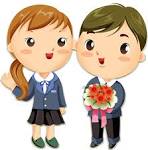 